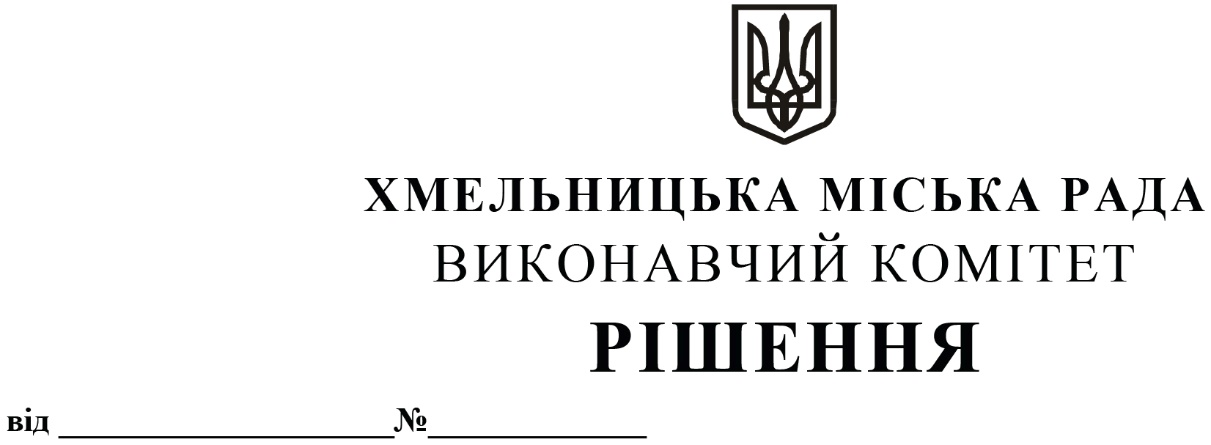 Про внесення змін до рішення виконавчого комітету від 25.05.2017 № 364 Розглянувши клопотання Департаменту освіти та науки Хмельницької міської ради, у зв’язку із кадровими змінами, керуючись Законом України «Про місцеве самоврядування в Україні», виконавчий комітет міської радиВИРІШИВ:1. Внести зміни до рішення виконавчого комітету ради від 25.05.2017 № 364 «Про затвердження складу комісії з визначення кандидатів для призначення персональних стипендій Хмельницької міської ради у галузі освіти для обдарованих дітей міста Хмельницького та втрату чинності рішень виконавчого комітету» такого змісту: 1.1. в назві рішення слово «галузі» замінити на слово «сфері»;1.2. викласти додаток у новій редакції, що додається.2. Визнати таким, що втратило чинність рішення виконавчого комітету від 25.10.2018 року № 839 «Про внесення змін до рішення виконавчого комітету  від 25.05.2017 № 364».3. Контроль за виконанням рішення покласти на заступника міського голови Г. Мельник.Міський голова                                                                                       О. СИМЧИШИНДодаток до рішення виконавчого комітетувід «___»_____________2020 року  №____СКЛАДкомісії з визначення кандидатів для призначення персональних стипендій Хмельницької міської ради у сфері освіти для обдарованих дітей міста ХмельницькогоКеруючий справами виконавчого комітету                                                                 Ю. САБІЙВ. о. директора  Департаменту освіти та науки                                                           С. ГУБАЙГолова комісії:Мельник Галина Леонтіївна– заступник Хмельницького міського голови.Заступник голови комісії:Губай Світлана Василівна– в. о. директора Департаменту освіти та науки Хмельницької міської ради.Відповідальний секретар комісії:Нагорна Віталіна Володимирівна– начальник відділу науки та педагогічних кадрів Департаменту освіти та науки Хмельницької міської ради.Члени комісії:Дейнега Олександр Олександрович– методист науково-методичного центру Департаменту освіти та науки Хмельницької міської ради;Івасішина Наталія Феліксівна– директор Хмельницької середньої загальноосвітньої школи І-ІІІ ступенів № 21;Оленич Ольга Володимирівна– заступник директора з навчально-виховної роботи Хмельницької середньої загальноосвітньої школи І-ІІІ ступенів № 22 імені Олега Ольжича;Петричко Ірина Петрівнаметодист науково-методичного центру Департаменту освіти та науки Хмельницької міської ради;Собко Наталія Анатоліївна– депутат Хмельницької міської ради, директор навчально-виховного комплексу                     № 6 м. Хмельницького (за згодою);Солтис Наталія Іванівна– методист науково-методичного центру Департаменту освіти та науки Хмельницької міської ради;Ярова Анастасія Вікторівна– депутат Хмельницької міської ради, головний спеціаліст відділу дошкільної та позашкільної освіти Департаменту освіти та науки Хмельницької міської ради (за згодою).